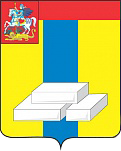 ОБЩЕСТВЕННАЯ ПАЛАТА ГОРОДСКОГО ОКРУГА ДОМОДЕДОВОМОСКОВСКОЙ ОБЛАСТИКомиссия по дорожному хозяйству, ЖКХ, капитальному ремонту и контролю за качеством работы управляющих компаний.ПРОТОКОЛ №1г. Домодедово								09 февраля 2018гПрисутствовали: А.Г. Давтян, О.В. Литвиненко, Л.В. Радзинская, С.Н. Карпова, Л.Ю. Петрунина.Повестка:План работы Комиссии на 2018 год.Обсуждение заявлений граждан и принятие решений по данным вопросам.СЛУШАЛИ и РЕШИЛИ:Составить письмо по движению городского транспорта (проведение мониторинга).Участвовать в акции «Светлый город» совместно с комиссией по общественному контролю, открытости власти и информационной политике.Провести мониторинг профессиональных компаний, обслуживающих газовое оборудование в МКД (октябрь, ноябрь 2018г.)По программе «Доступная среда» провести мониторинг социальных объектов.Провести мониторинг контейнерных площадок по раздельному сбору мусора в г. о. Домодедово.Наладить тесное взаимодействие с Ассоциацией собственников МКД в г. о. Домодедово.Провести общественный контроль по строительству социальных объектов.Провести мониторинг противопожарных систем безопасности в МКД (сентябрь 2018г.)Продолжить мониторинг начислений и задолженности за ЖКУ. Председатель комиссии 								А.Г. Давтян